1)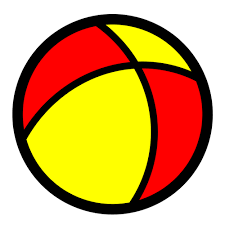 3+2=  T2+4=  W2)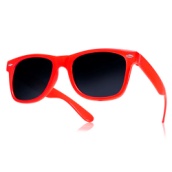 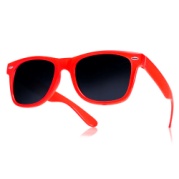 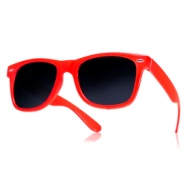 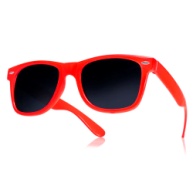 5+1=  E3+2=  A3)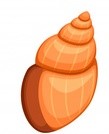 5+3=  K3+3=  R4)  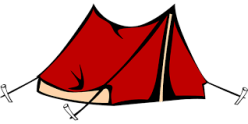 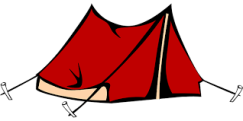 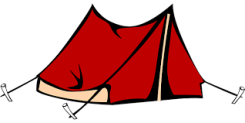 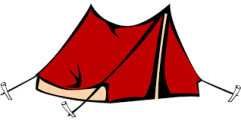 2+2=  A3+4=  U5)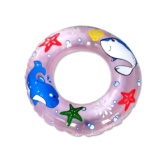 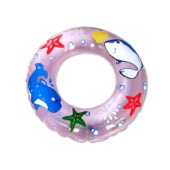 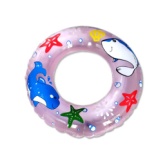 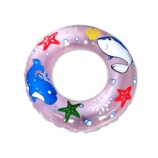 6+3=  L5+2=  C6)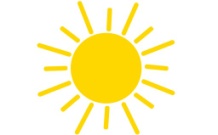 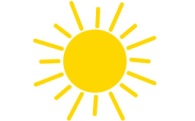 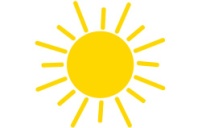 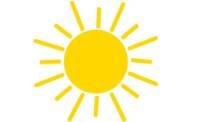 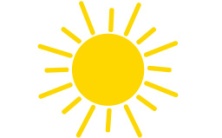 4+3=   S4+1=   J7)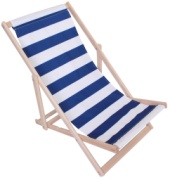 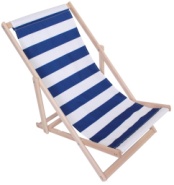 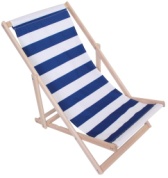 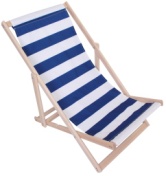 4+2=   E4+4=   I